Informacje o Regionalnej Dyrekcji Ochrony Środowiska w Olsztynie w języku łatwym do czytania ETR (Easy to read)Siedziba głównaRegionalna Dyrekcja Ochrony Środowiska, w skrócie RDOŚ, mieści się w budynku biurowo-mieszkalnym, przy ul. Dworcowej 60 w Olsztynie. RDOŚ zajmuje parter, II  oraz  III piętro. Parking i wejście główne znajduje się od strony ul. Dworcowej.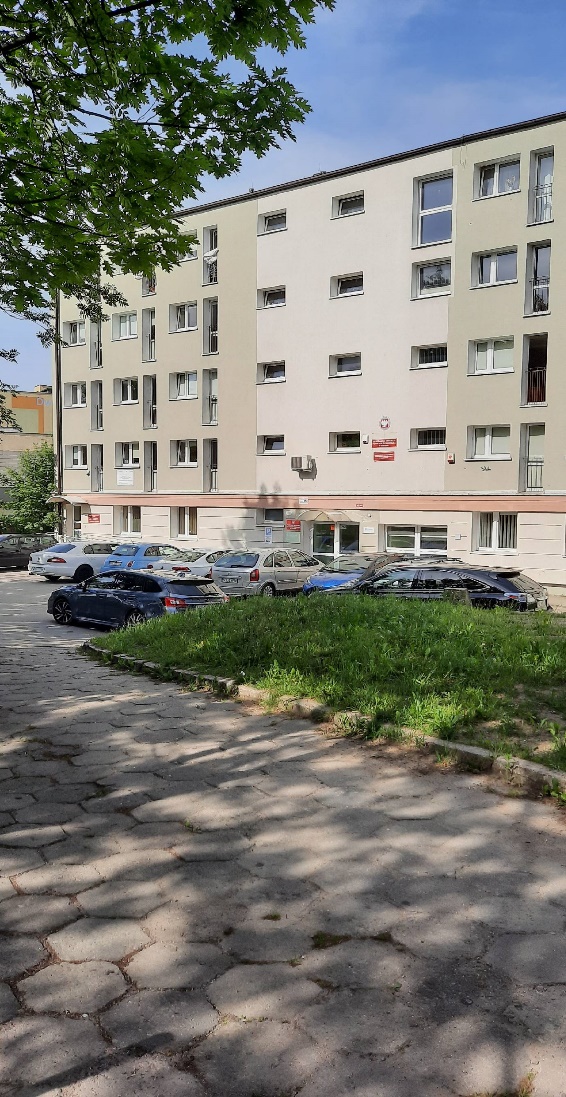 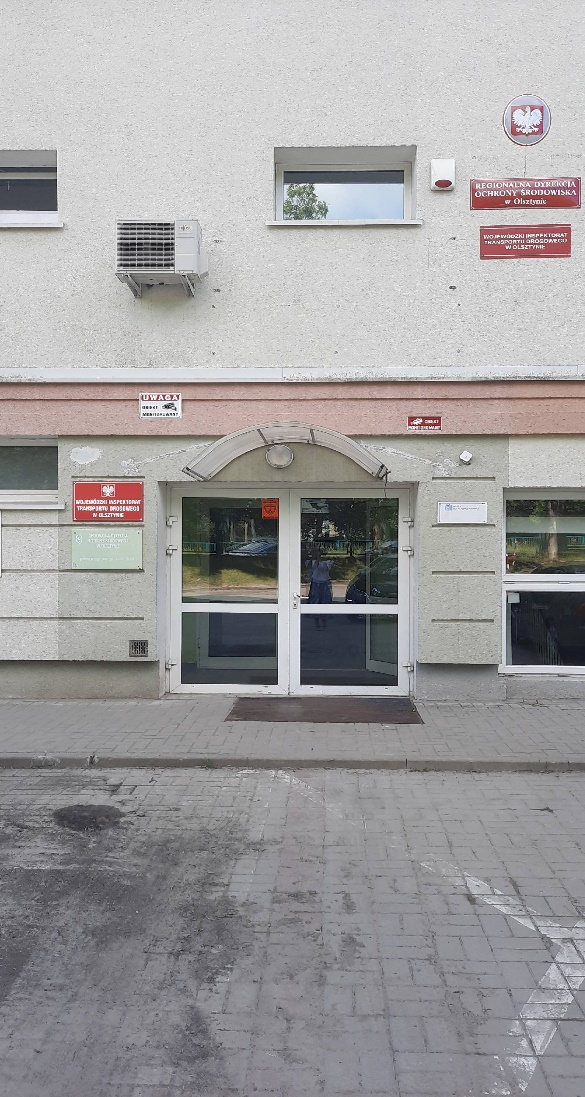 Struktura i kierownictwoRDOŚ tworzy 7 komórek organizacyjnych:wydział ochrony przyrody i obszarów Natura 2000 (WOPN);wydział ocen oddziaływania na środowisko (WOOŚ);wydział zapobiegania szkód w środowisku i udostępniania informacji o środowisku (WSI);wydział organizacyjno-administracyjny (WOA);wydział spraw terenowych w Elblągu (WSTE) - znajduje się w budynku Warmińsko-Mazurskiego Urzędu Wojewódzkiego, przy ul. Wojska Polskiego 1, na II piętrze. Tel. 55 23-74-517;wydział spraw terenowych w Ełku (WSTŁ)-  znajduje się w budynku,  przy ul. Kolonii 1, na II piętrze. Tel. 783-924-820;zespół budżetu i finansów (ZBF).Pracą RDOŚ  kieruje Regionalny Dyrektor – Pani Agata Moździerz, którą wspiera p. o.  Zastępcy Regionalnego Dyrektora, Regionalnego Konserwatora Przyrody – Pani Aleksandra Krzysztoń-Rzodkiewicz. Poszczególne  komórki  nadzorują naczelnicy,  a za realizację konkretnych zadań odpowiadają pracownicy.Czym zajmuje się RDOŚprzeprowadza oceny oddziaływania przedsięwzięć na środowisko,wydaje decyzje o środowiskowych uwarunkowaniach, bierze udział w strategicznych ocenach oddziaływania na środowisko, tworzy i likwiduje formy ochrony przyrody, ochroni i zarządza obszarami Natura 2000 oraz innymi formami ochrony przyrody,prowadzi postępowania w sprawach szkód w środowisku.Żeby załatwić sprawę możesznapisać pismo i wysłać na adres: Regionalna Dyrekcja Ochrony Środowiska  w Olsztynie, ul. Dworcowa 60, 10437 Olsztyn,przynieść pismo do sekretariatu lub włożyć do skrzynki podawczej umieszczonej  w holu na parterze, po lewej stronie przed drzwiami,wysłać wiadomość  na adres: sekretariat.olsztyn@rdos.gov.pl,zadzwonić: 89 73 72 100,spotkać się z pracownikiem, pracujemy  od poniedziałku do piątku, w godzinach  od 7:30 do 15:30.Jeśli  potrzebujesz pomocy przy załatwieniu sprawy w RDOŚ, zgłoś to wcześniej. Wypełnij wniosek 
o udzielenie dostępności i wyślij do  koordynatora ds. dostępności na adres: dostepnosc@olsztyn.rdos.gov.pl, tel.89 53 72 114  lub do sekretariatu na adres: sekretariat@ olsztyn.rdos.gov.pl, tel. 89 53 72 100.Dostępność architektonicznalokalizacja RDOŚ umożliwia sprawny dojazd komunikacją miejską i własnym środkiem transportu,wjazd z ul. Dworcowej na parking drogą wewnętrzną, bez chodnika,blisko wejścia głównego jest wyznaczone miejsce parkingowe dla osób z niepełnosprawnością,przed wejściem głównym  jest jeden stopień nie oznaczony kontrastowo.budynek posiada podjazd dla wózków – wejście boczne,  od wschodniej strony budynku, w budynku nie ma windy i urządzeń pomagających w przemieszczaniu się; w budynku nie ma oznaczeń w alfabecie brajla ani oznaczeń kontrastowych ani w druku powiększonym dla osób niewidomych i słabowidzących,w budynku nie ma pętli indukcyjnej,toaleta  dla osób z niepełnosprawnością  jest na parterze, po lewej stronie od wejścia bocznego, do RDOŚ możesz wejść z psem asystującym i psem przewodnikiem.Dostępność informacyjno-komunikacyjnaSzczegółowe informacje dotyczące realizacji przez RDOŚ ustawy o zapewnieniu dostępności osobom ze szczególnymi potrzebami znajdziesz na naszej stronie: https://www.gov.pl/web/rdos-olsztyn/dostepnosc